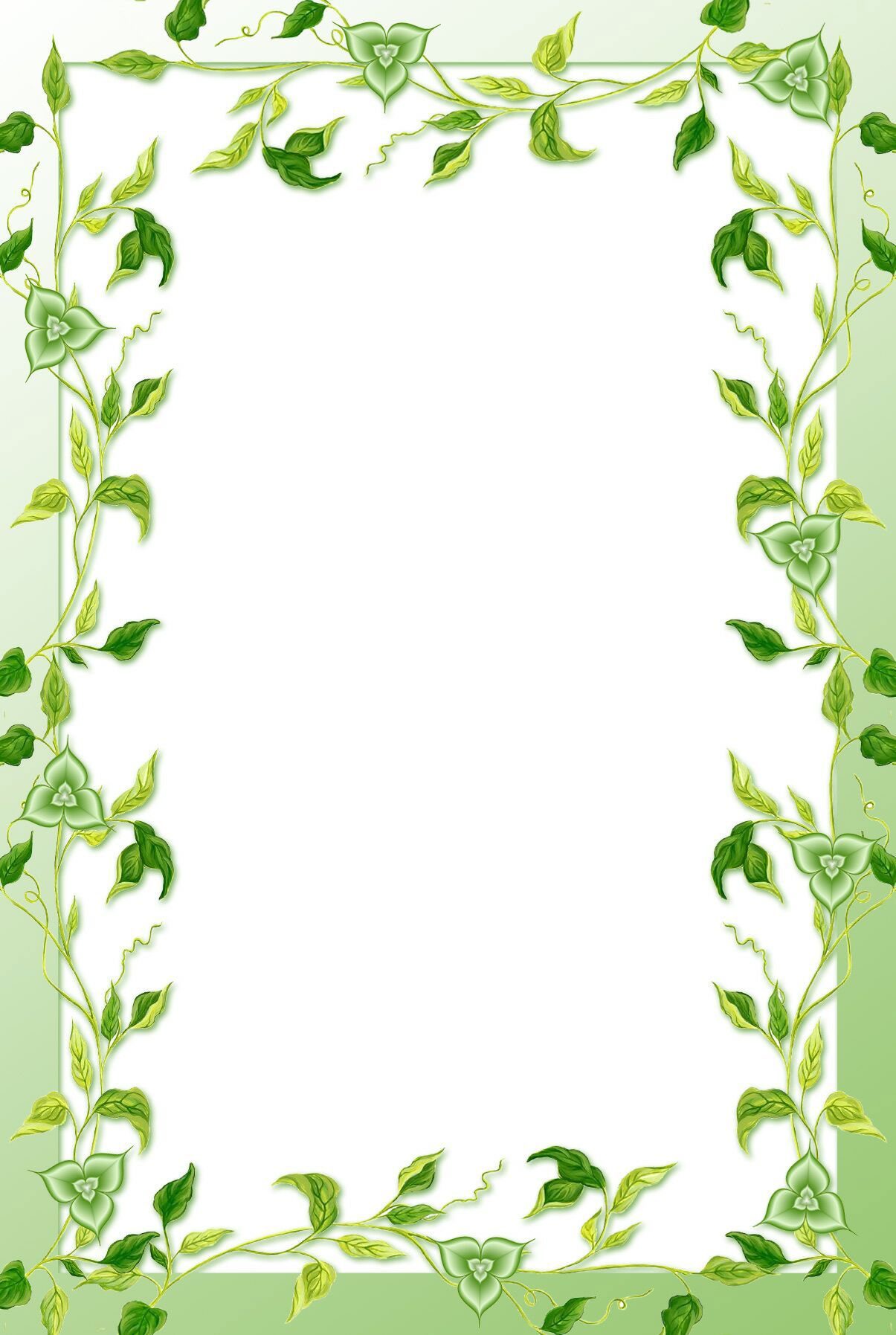 Учитель:  Блинкова  Лариса  Дмитриевна                                       Действующие лица:Весна          Подснежник  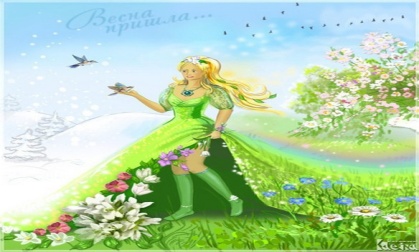 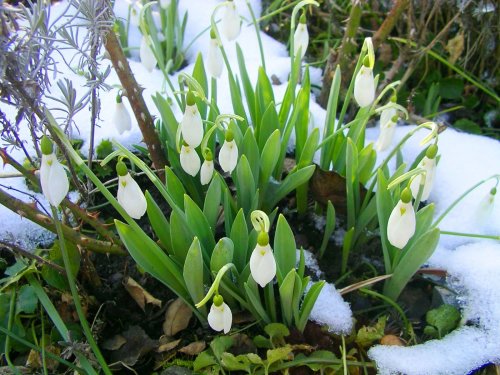 Ландыш            Одуванчик   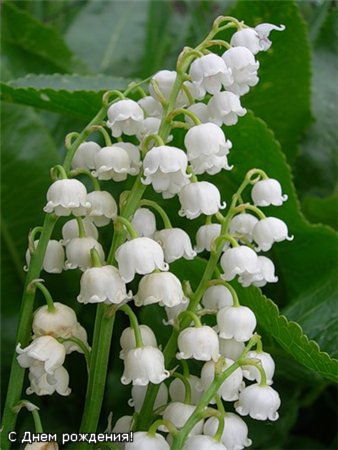 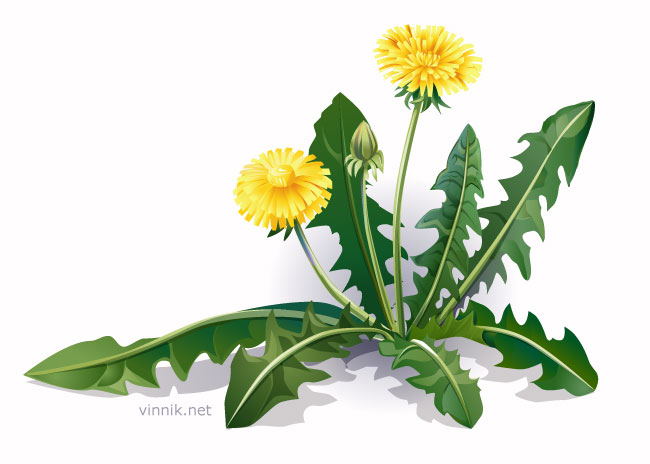 Скворец         Ласточка  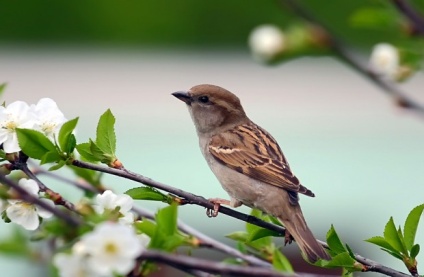 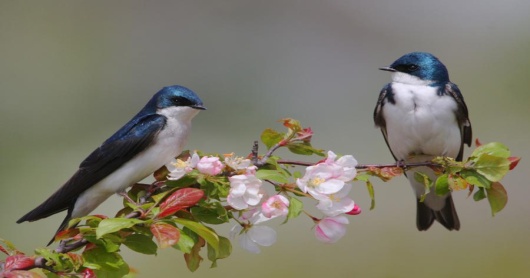 Жаворонок    Медведь  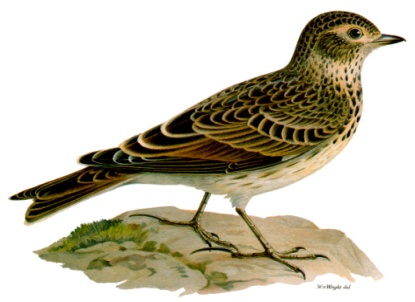 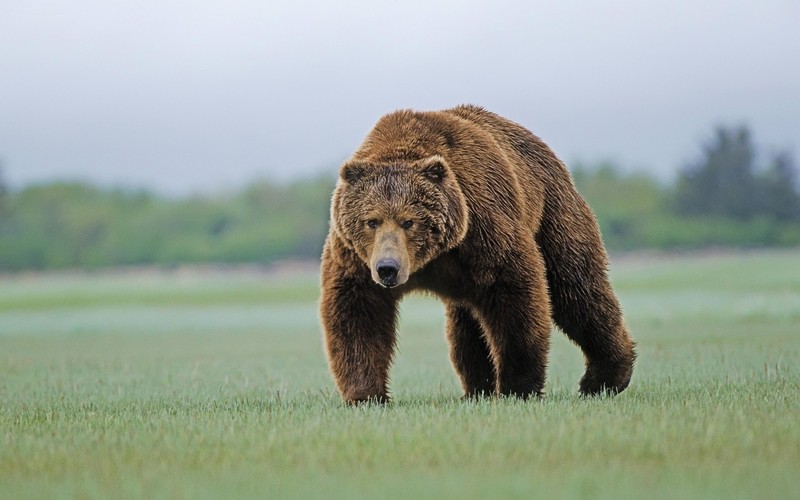 Белка                 Лиса   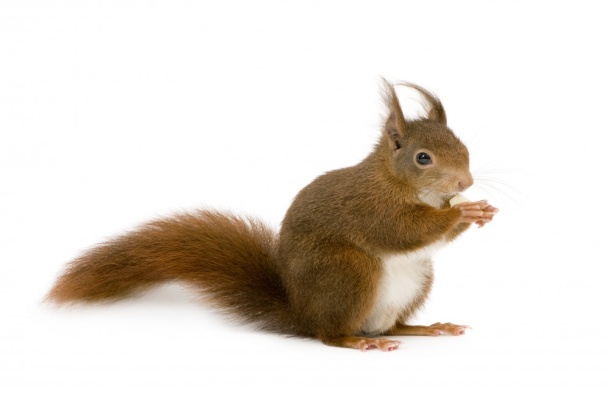 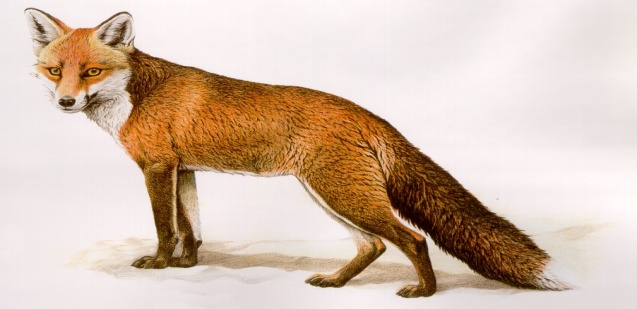 Ёж                Дети   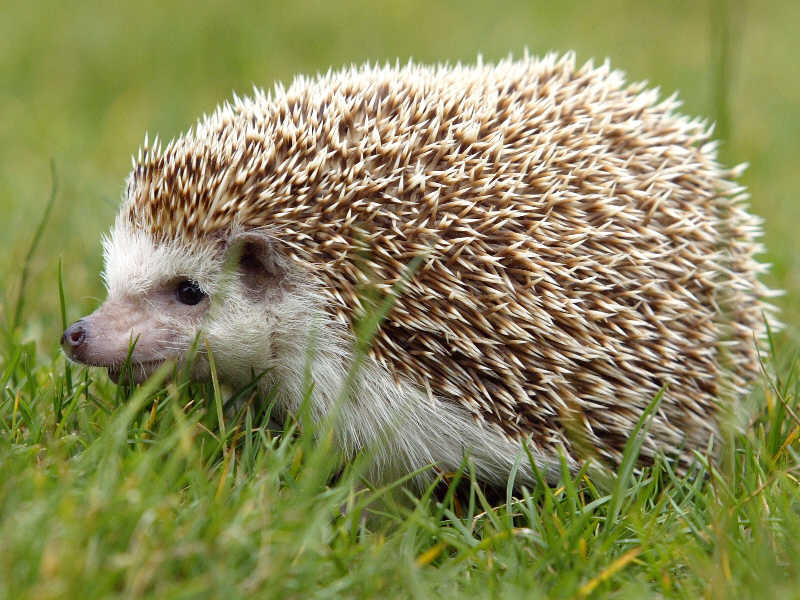 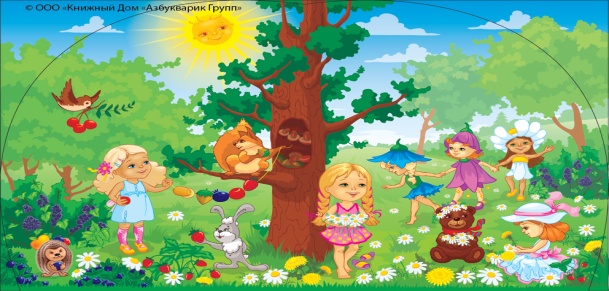 Сцена представлена в виде весеннего леса.                                                                                    Звучит «Песня жаворонка» П.И. ЧайковскогоИз цикла «Времена года»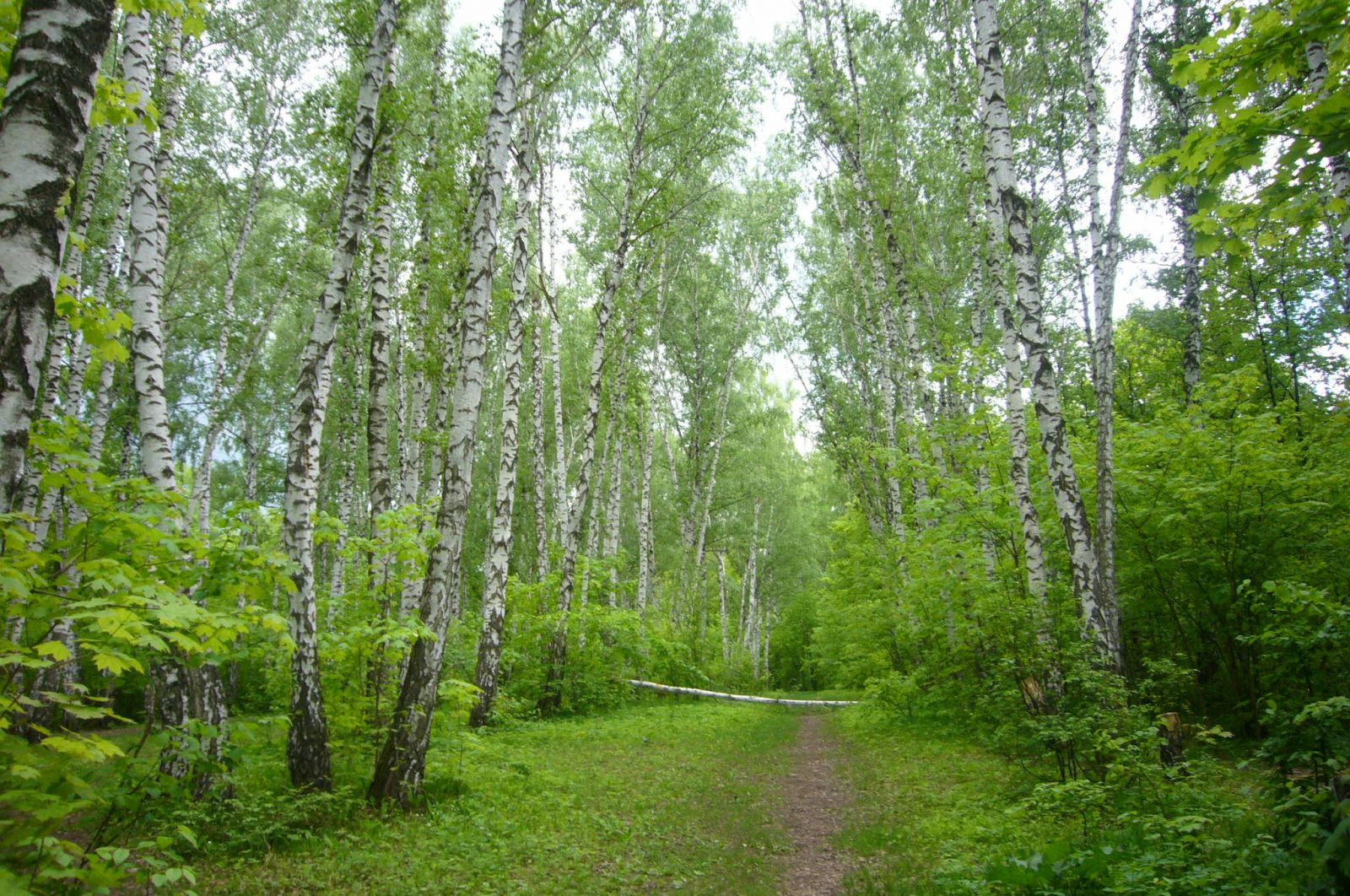 Ведущий: Вы слышите, ребята, поёт жаворонок? Значит, пришла весна.1-й ребёнок: Уж тает снег, бегут ручьи,                         В окно повеяло весною,                          Засвищут скоро соловьи                          И лес оденется листвою. 2-й ребёнок: Юный лес, в зелёный дым одетый,                         Тёплых гроз нетерпеливо ждёт.                          Всё весны дыханием согрето,                           Всё кругом и любит, и поёт.3-й ребёнок: Весна, весна! Как воздух чист!                           Как ясен небосклон.                           Своей лазурию живой                          Слепит мне очи он.                          Весна, весна! Как высоко                           На крыльях ветерка.                           Ласкаясь к солнечным лучам,                            Летают облака.4-й ребёнок: Самые приметные цветы весны – ярко – голубой и зелёный. Разбуженные теплом и светом первые насекомые, начинается прилёт птиц, распускаются цветы, на деревьях появляются листочки.  5-й ребёнок: Весна идёт сторонкой                    	Да где ж сама она?	Чу, слышен голос звонкий                             Не это ли весна? (Звучит музыка П.И. Чайковского «Подснежник» из цикла «Времена года»)                                     (Входит Весна).Весна: Здравствуйте, ребята!              Я Весна – Красна,               Бужу землю ото сна.               Наполняю  соком почки,               На полях ращу цветочки,                Прогоняю с речек лёд.                Светлым делаю восход.                     (Звучит песня «Пришла весна» муз. З. Левиной, сл. Л. Некрасовой)Весна: Я пришла пригласить вас на прогулку в весенний лес.Ведущая: Ребята, а вы знаете, как надо вести себя в лесу?                                                     Нельзя шуметь, чтобы не пугать зверей и птиц.                                                          Нельзя рвать цветы, ломать ветки деревьев, разорять гнёзда птиц и муравейники. Ну, а теперь в путь. Вот и первая остановка «Лесная».                Давайте поздороваемся с лесом.Дети: Здравствуй лес, дремучий лес, полный сказок и чудес.1-й ребёнок: Ты о чём шумишь листвою                          Ночью тёмной, грозовою?                          Что нам шепчешь на заре,                          Весь в росе, как в серебре?                          Что в глуши твоей таится?                           Что за зверь? Какая птица?                           Всё открой, не утаи                           Ты же видишь – мы свои.2-й ребёнок:  Внимание! Внимание! Начинаем лесную передачу о деревьях. Самые распространённые – дуб, сосна, осина, берёза, ольха, клён, ясень, тополь.                 Лес, состоящий из дубов – называется дубравой. Рощи могут образовать берёзы, осины. А про сосновый лес говорят, что это бор.3-й ребёнок: Почему мы с лесом дружим? Для чего он людям нужен?                          Вот стоит обычный стол – Это лес!                    Или рама, двери, пол? – Лес! 	А пенал красивый наш? Лес!                     Или этот карандаш? Лес!                      Ну, а стул, скамейка, парта? Лес!                     А тетрадка, книга, парта? Лес!                     Оглянись, всё вокруг –                      Это наш зелёный друг!4-й ребёнок: Шуми, шуми зелёный лес!                        Знаком мне шум  твой величавый,                        И твой покой, и блеск небес                        Над головой твоей кудрявой.  (Звучит песня «Лесная песенка»   муз. Ю. Чичкова,  сл. К. Ибряева)Ведущая: А теперь мы пройдём на  «Поляну цветов».(Звучит  «Вальс цветов» П. И. Чайковского)(Входит Весна и дети, изображающие цветы)Подснежники: В лесу, где берёзки столпились гурьбой                              Подснежника глянул глазок голубой.                            Сперва понемножку зелёную выставил ножку.	Потом потянулся из всех своих маленьких сил                              И тихо спросил:	«Я вижу, погода тепла и ясна.                              Скажите, ведь, правда, что это весна?»Ландыш: Я зацветаю в мае,                   Когда весенний первый гром,                    Как бы резвяся и играя,                    Грохочет в небе голубом!                    Я живу в тени под дубками. В моих белоснежных цветках кормятся             первые насекомые. К сожалению, я стал редким растением и занесён в Красную книгу.Одуванчик:  А я не жалуюсь. Расту везде, где упадут на  парашютиках  мои семена.                       Меня любят не меньше, чем другие цветы.                       Белым  шариком пушистым                       Я красуюсь в поле чистом.                        Дунул лёгкий ветерок                        И остался стебелёк.Весна:  Всё ясно. У нас заботы одни и те же. Губит вас красота и людская жадность.              Ребята, обращаюсь к вам с просьбой относиться  бережно ко всем  растениям.1-й ребёнок: Если я сорву цветок, если ты сорвёшь цветок                         Если все: и я, и ты, если мы сорвём цветы –                            Опустеют все поля, и не будет красоты.2-й ребёнок: Остановите на мгновенье, замрите…                          Как красиво вокруг!                          Удивителен утренний лес,                          Храм цветов и рогатых улиток,                          Он как будто бы вылеплен весь                          Из тончайших серебряных нитей.3-й ребёнок: Паутинки звенят на весу                         И колеблются в розовом дыме.                          Будто гусли, оставив в лесу                   	Гусляры не вернулись за ними.                          И навеки забытые тут,			Пробуждённые  ветром рассвета,             		Гусли тихонько поют			Песню запаха, звука и цвета.4-й ребёнок: Цветы, как люди, на добро щедры                           И щедро нежность людям отдавая,                           Они цветут, сердца отогревая,                           Как маленькие тёплые костры.(Исполняется танец цветов    муз. П.И.Чайковского «Вальс цветов»).Ведущая:  И так – позади Поляна цветов. Продолжим наше увлекательное путешествие. А вот и Птичья поляна. (Звучит запись «Голоса птиц».  Появляется Весна с детьми, изображающими птиц).Скворец: Здравствуйте, ребята! Вы меня узнали? А тем, кто не узнал, разрешите представиться. Я выступаю перед вами, как молодой весны гонец.                  Я рад  увидеться с друзьями,  ну, а зовут меня …(Скворец).                  Из года в год, из века в век живу я там, где человек.                  Селюсь с колхозниками рядом, слежу за полем и за садом,                 Очищаю растения от вредных букашек, поедаю бабочек, жуков,                  Клопов – черепашек. И потому я не просто скворец,                  А скворец – молодец!                   Я очень полезная птица, с которой вам надо сдружиться.Жаворонок: На солнце тёмный лес зардел,                        В долине пир белеет тонкий.                        И песню раннюю запел                        В лазури жаворонок звонкий.                       И голосисто, с вышины                        Поёт, на солнышке сверкая,                        Весна пришла к нам молодая                        Я здесь пою приход весны.(Исполняется «Песня жаворонка»  М.Глинка).Ласточка: С юга ласточки явились,		    Прилетели к нам весной,                    Хлопотливо закружились                    Над беседкой  вырезной.                     Слышен писк и щебет птичий.                     Кто там смотрит из гнезда?                     Мчатся ласточки с добычей –                      Малышам нужна еда.Ведущая: Что ж попрощаемся с птицами и поспешим дальше.                   Вы слышите? Кто – то разговаривает.Весна: Да это лесные обитатели: Медведь, Лиса, Белка, Ёж.             Пришёл черёд проверить лесных жителей, готовы ли они встретить весну. Все ли проснулись, поменяли шубки?                            (Входят дети, изображающие зверей).Весна: Здравствуйте. Целый год не виделись. Как провели зиму?Ёж: Я спал. Похудел.Белка: А у меня запасов было полно. Я не голодала. Будто и не было холодной зимы.Лиса: А вот я голодала, одними мышами питалась.Белка: Брось, Лиса. Ты каждый день в деревню за курами бегала.Ёж: Точно, точно. Про тебя даже загадка есть: «Пришла рыжая птичница кур посчитать».Лиса: И неправда. Меня все обманывают. Вот прошлым летом стали мы с братцем Раком наперегонки бегать. Он уцепился за мой хвост. А когда я прибежала, он спрыгнул и сказал «А я уже тут».Ёж:  Миша! Расскажи лучше, как ты  чуть весну не проспал.Медведь:  Вот беда. В темноте пошарил лапой и вскочил – кругом вода.Ёж: Заспешил медведь наружу.Медведь: Заливает – не до сна.Ёж: Вылез он и видит лужи, тает снег.Все:  Пришла  весна!Ведущая: Вот и закончилось наше путешествие. Попрощаемся с лесными   жителями.1-й ребёнок: Жаль с лесом  расставаться, но мы ещё не раз сюда придём.2-й ребёнок: Ты расти на радость людям,  мы дружить с тобою будем,                         Тёмный лес, дремучий лес полный сказок и чудес.3-й ребёнок: Мы любим лес в любое время года,                          Мы слышим речек медленную речь.                         Всё это называется природа,                          Давайте же всегда её беречь.4-й ребёнок: В лугах ромашки солнечного цвета,                         Такие, что светлей на свете жить.                	Природой называется всё это,                          Давайте же с природою дружить.5-й ребёнок:  Летят, звеня дождинки с небосвода,                         Клубится на заре тумана дым.                          Всё это называется природа,                          Давайте же сердца ей отдадим.(Выходят все  участники.   Исполняют песню «На красивой земле»  муз. Е. Могилевской, сл. Е. Карасёвой).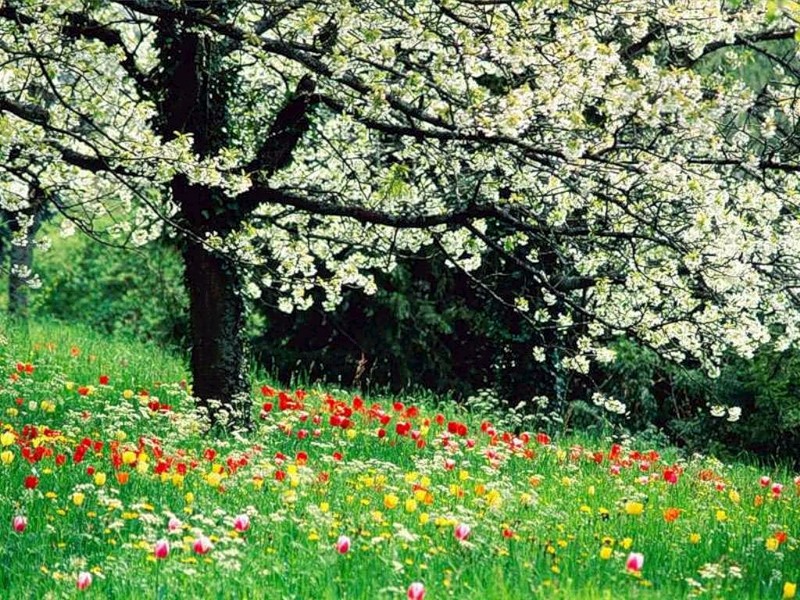 